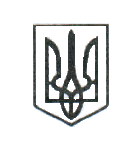 ЛЮБОТИНСЬКА МІСЬКА РАДА                                                                                   ХАРКІВСЬКА ОБЛАСТЬ                                                                                                             СЕСІЯ ___ СКЛИКАННЯРІШЕННЯПро надання дозволу на розробку проєктуземлеустрою щодо відведення земельної  ділянкигр.  Сідлак Людмилі Іванівні        Розглянувши заяву гр. Сідлак Людмили Іванівни, яка  зареєстрована за адресою:_________, з проханням надати дозвіл на розробку проєкту землеустрою щодо відведення земельної ділянки орієнтовною площею  0,2856  га для ведення особистого селянського господарства в м. Люботин, вул. Кооперативна, Харківська область, відповідно до ст.ст. 12, 116, 118, 121, 122  Земельного кодексу України, керуючись ст.ст. 26, 50 Закону України «Про землеустрій», ст. 26 Закону України  «Про місцеве самоврядування в Україні»,  Люботинська міська радаВ И Р І Ш И Л А :1. Надати дозвіл гр. Сідлак Людмилі Іванівні на розробку проєкту землеустрою щодо відведення земельної ділянки орієнтовною площею 0,2856 га із земель комунальної власності територіальної громади, категорії сільськогосподарського призначення, для ведення особистого селянського господарства, розташованої: вул. Кооперативна, м. Люботин, Харківська обл.                                         2. гр. Сідлак Л.І. замовити виготовлення проєкту землеустрою щодо відведення земельної ділянки у розробника документації із землеустрою відповідно до вимог Закону України «Про землеустрій».    3. Контроль за виконанням даного рішення покласти на постійну депутатську комісію з питань містобудування, будівництва, земельних відносин та охорони природи.     Міський голова                                                                                     Леонід ЛАЗУРЕНКО__________________    № ___________________                                    проєкт